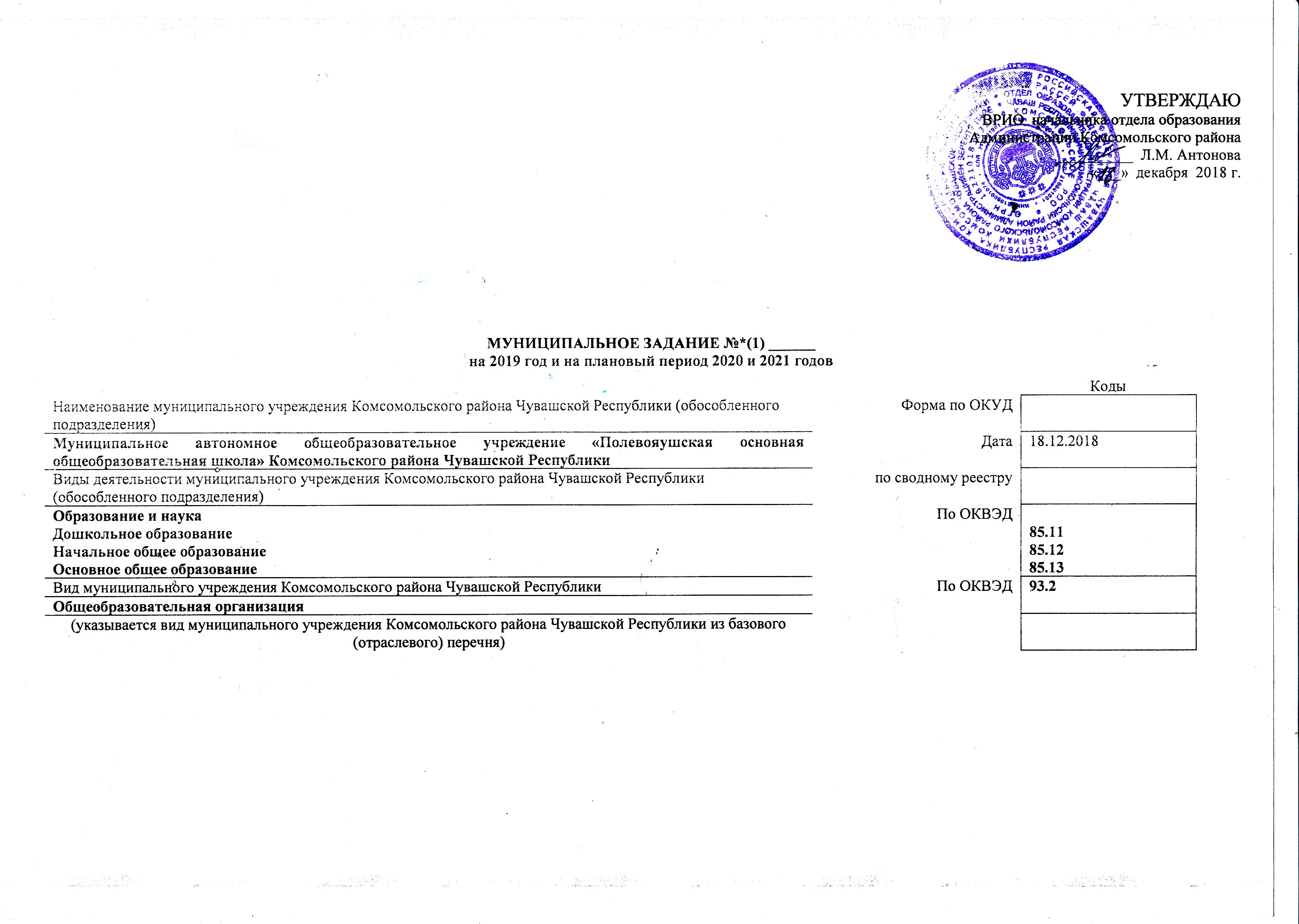 Часть 1. Сведения об оказываемых муниципальных услугах*(2)Раздел 1.3. Показатели, характеризующие объем и (или) качество муниципальной услуги:3.1. Показатели, характеризующие качество муниципальной услуги*(3):допустимые (возможные) отклонения от установленных показателей качества муниципальной услуги, в пределах которых муниципальное задание считается выполненным (процентов) 8%3.2. Показатели, характеризующие объем муниципальной услуги:допустимые (возможные) отклонения от установленных показателей объема муниципальной услуги, в пределах которых муниципальное задание считается выполненным (процентов) 8%4. Нормативные правовые акты, устанавливающие размер платы (цену, тариф) либо порядок ее (его) установления:5. Порядок оказания муниципальной услуги5.1. Нормативные    правовые    акты,    регулирующие   порядок  оказания муниципальной услуги: Федеральный закон от 29 декабря 2012 года № 273-ФЗ «Об образовании в Российской Федерации»; Закон Чувашской Республики от 30 июля 2013 года №50 «Об образовании в Чувашской Республике»;Постановление администрации Комсомольского района от 27 декабря . № 398 «Об установлении платы, взимаемой с родителей (законных представителей) за присмотр и уход за детьми, осваивающими образовательные программы дошкольного образования в муниципальных бюджетных и автономных образовательных организациях Комсомольского района»Постановление администрации Комсомольского района от 18 декабря . № 748 а «О  ведомственном перечне муниципальных услуг и работ, оказываемых муниципальными образовательными учреждениями Комсомольского района Чувашской Республики»5.2. Порядок   информирования   потенциальных  потребителей муниципальной услуги:Часть 1. Сведения об оказываемых муниципальных услугах*(2)Раздел 2.3. Показатели, характеризующие объем и (или) качество муниципальной услуги:3.1. Показатели, характеризующие качество муниципальной услуги*(3):допустимые (возможные) отклонения от установленных показателей качества муниципальной услуги, в пределах которых муниципальное задание считается выполненным (процентов)  8%3.2. Показатели, характеризующие объем муниципальной услуги:допустимые (возможные) отклонения от установленных показателей объема муниципальной услуги, в пределах которых муниципальное задание считается выполненным (процентов)  10%4. Нормативные правовые акты, устанавливающие размер платы (цену, тариф) либо порядок ее (его) установления:             5. Порядок оказания муниципальной услуги5.1. Нормативные    правовые    акты,    регулирующие   порядок  оказания муниципальной услуги:Федеральный закон от 29 декабря 2012 года №273-ФЗ «Об образовании в Российской Федерации» ; Закон Чувашской Республики от 30 июля 2013 г. № 50 «Об образовании в Чувашской Республике»; Постановление администрации Комсомольского района от 18 декабря 2017 г. № 748а «О  ведомственном перечне муниципальных услуг и работ, оказываемых муниципальными образовательными учреждениями Комсомольского района Чувашской Республики»5.2. Порядок   информирования   потенциальных  потребителей муниципальной услуги:Раздел 3. 3. Показатели, характеризующие объем и (или) качество муниципальной услуги:3.1. Показатели, характеризующие качество муниципальной услуги*(3):допустимые (возможные) отклонения от установленных показателей качества муниципальной услуги, в пределах которых муниципальное задание считается выполненным (процентов)  8%3.2. Показатели, характеризующие объем муниципальной услуги:допустимые (возможные) отклонения от установленных показателей объема муниципальной услуги, в пределах которых муниципальное задание считается выполненным (процентов)  8%4. Нормативные правовые акты, устанавливающие размер платы (цену, тариф) либо порядок ее (его) установления:5. Порядок оказания муниципальной услуги5.1. Нормативные    правовые    акты,    регулирующие   порядок  оказания муниципальной услуги: Федеральный закон от 29 декабря 2012 года №273-ФЗ «Об образовании в Российской Федерации» ; Закон Чувашской Республики от 30 июля 2013 г. № 50 «Об образовании в Чувашской Республике»; Постановление администрации Комсомольского района от 18 декабря 2017 г. № 748а «О  ведомственном перечне муниципальных услуг и работ, оказываемых муниципальными образовательными учреждениями Комсомольского района Чувашской Республики»       5.2. Порядок   информирования   потенциальных  потребителей муниципальной услуги:Раздел 4.3. Показатели, характеризующие объем и (или) качество муниципальной услуги:3.1. Показатели, характеризующие качество муниципальной услуги*(3):допустимые (возможные) отклонения от установленных показателей качества муниципальной услуги, в пределах которых муниципальное задание считается выполненным (процентов) 8%3.2. Показатели, характеризующие объем муниципальной услуги:допустимые (возможные) отклонения от установленных показателей объема муниципальной услуги, в пределах которых муниципальное задание считается выполненным (процентов)  8%4. Нормативные правовые акты, устанавливающие размер платы (цену, тариф) либо порядок ее (его) установления:5. Порядок оказания муниципальной услуги5.1. Нормативные    правовые    акты,    регулирующие   порядок  оказания муниципальной услуги :Федеральный закон от 29 декабря 2012 года №273-ФЗ «Об образовании в Российской Федерации» ; Закон Чувашской Республики от 30 июля 2013 г. № 50 «Об образовании в Чувашской Республике»; Постановление администрации Комсомольского района от 18 декабря 2017 г. № 748а «О  ведомственном перечне муниципальных услуг и работ, оказываемых муниципальными образовательными учреждениями Комсомольского района Чувашской Республики»5.2. Порядок   информирования   потенциальных  потребителей муниципальной услуги:Раздел 5. 3. Показатели, характеризующие объем и (или) качество муниципальной услуги:3.1. Показатели, характеризующие качество муниципальной услуги*(3):допустимые (возможные) отклонения от установленных показателей качества муниципальной услуги, в пределах которых муниципальное задание считается выполненным (процентов)  8%3.2. Показатели, характеризующие объем муниципальной услуги:допустимые (возможные) отклонения от установленных показателей объема муниципальной услуги, в пределах которых муниципальное задание считается выполненным (процентов)  8%4. Нормативные правовые акты, устанавливающие размер платы (цену, тариф) либо порядок ее (его) установления:5. Порядок оказания муниципальной услуги5.1. Нормативные    правовые    акты,    регулирующие   порядок  оказания муниципальной услуги: Федеральный закон от 29 декабря 2012 года №273-ФЗ «Об образовании в Российской Федерации» ; Закон Чувашской Республики от 30 июля 2013 г. № 50 «Об образовании в Чувашской Республике»; Постановление администрации Комсомольского района от 18 декабря 2017 г. № 748а «О  ведомственном перечне муниципальных услуг и работ, оказываемых муниципальными образовательными учреждениями Комсомольского района Чувашской Республики»       5.2. Порядок   информирования   потенциальных  потребителей муниципальной услуги:Раздел 6.3. Показатели, характеризующие объем и (или) качество муниципальной услуги:3.1. Показатели, характеризующие качество муниципальной услуги*(3):допустимые (возможные) отклонения от установленных показателей качества муниципальной услуги, в пределах которых муниципальное задание считается выполненным (процентов)  8%3.2. Показатели, характеризующие объем муниципальной услуги:допустимые (возможные) отклонения от установленных показателей объема муниципальной услуги, в пределах которых муниципальное задание считается выполненным (процентов) 8%4. Нормативные правовые акты, устанавливающие размер платы (цену, тариф) либо порядок ее (его) установления:5. Порядок оказания муниципальной услуги5.1. Нормативные    правовые    акты,    регулирующие   порядок  оказания муниципальной услуги: Федеральный закон от 29 декабря 2012 года №273-ФЗ «Об образовании в Российской Федерации» ; Закон Чувашской Республики от 30 июля 2013 г. № 50 «Об образовании в Чувашской Республике»; Постановление администрации Комсомольского района от 18 декабря 2017 г. № 748а «О  ведомственном перечне муниципальных услуг и работ, оказываемых муниципальными образовательными учреждениями Комсомольского района Чувашской Республики»5.2. Порядок   информирования   потенциальных  потребителей муниципальной услуги: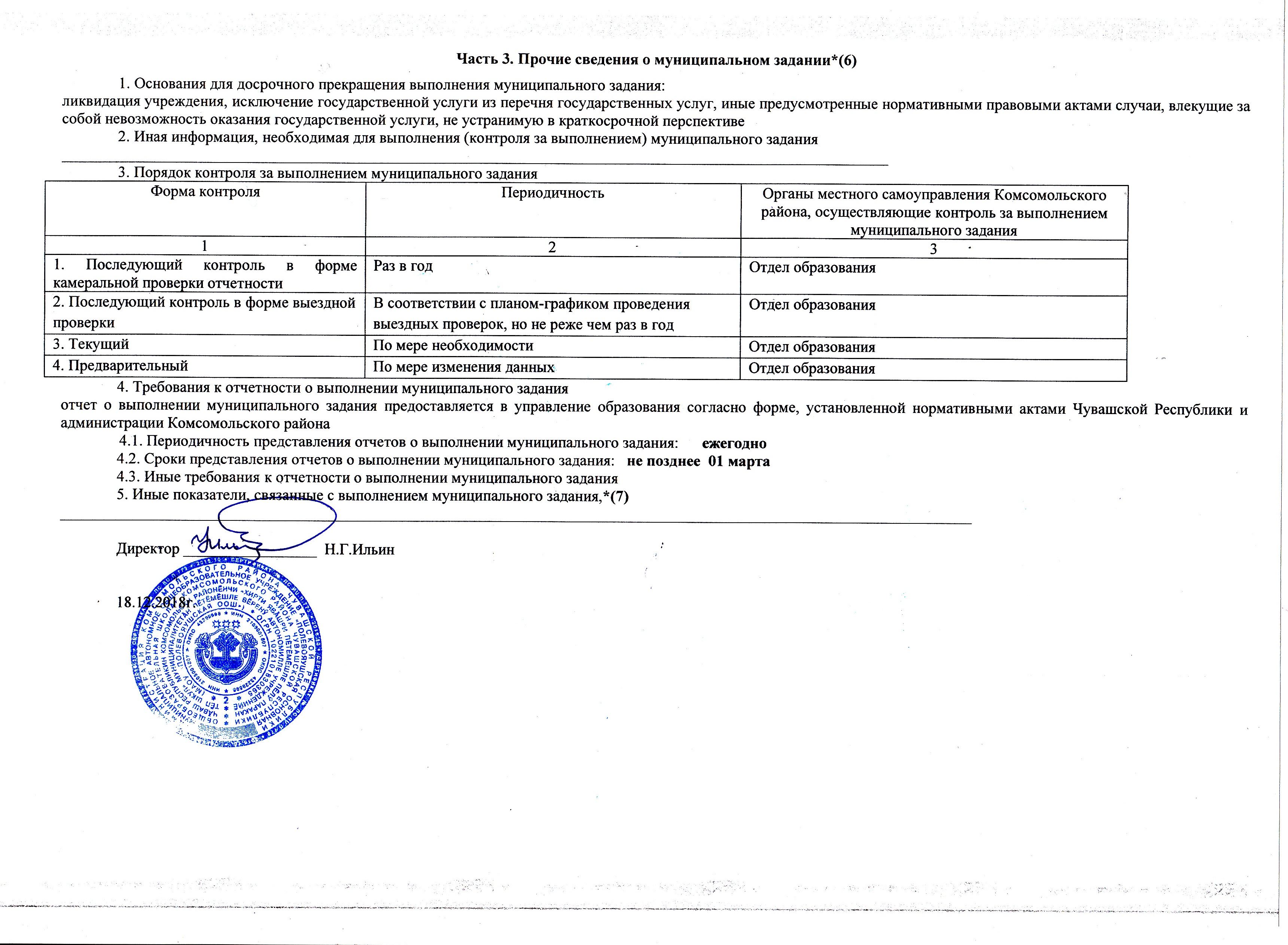 1. Наименование муниципальной услугиУникальный номер по базовому (отраслевому) перечню853211О.99.0.БВ19АА62000Присмотр и уходУникальный номер по базовому (отраслевому) перечню853211О.99.0.БВ19АА620002. Категории потребителей муниципальной услугиУникальный номер по базовому (отраслевому) перечню853211О.99.0.БВ19АА62000физические лица за исключением льготных категорийУникальный номер по базовому (отраслевому) перечню853211О.99.0.БВ19АА62000Уникальный номер реестровой записиПоказатель, характеризующий содержание муниципальной услугиПоказатель, характеризующий содержание муниципальной услугиПоказатель, характеризующий содержание муниципальной услугиПоказатель, характеризующий содержание муниципальной услугиПоказатель, характеризующий условия (формы) оказания муниципальной услугиПоказатель качества муниципальной услугиПоказатель качества муниципальной услугиПоказатель качества муниципальной услугиЗначение показателя качества муниципальной услугиЗначение показателя качества муниципальной услугиЗначение показателя качества муниципальной услугиУникальный номер реестровой записиПоказатель, характеризующий содержание муниципальной услугиПоказатель, характеризующий содержание муниципальной услугиПоказатель, характеризующий содержание муниципальной услугиПоказатель, характеризующий содержание муниципальной услугиПоказатель, характеризующий условия (формы) оказания муниципальной услугинаименование показателяединица измерения по ОКЕИединица измерения по ОКЕИЗначение показателя качества муниципальной услугиЗначение показателя качества муниципальной услугиЗначение показателя качества муниципальной услугиУникальный номер реестровой записи__________(наименование показателя)(наименование показателя)(наименование показателя)(наименование показателя)_________(наименование показателя)наименование показателянаименованиекод2019 год (очередной финансовый год)2020год (1-й год планового периода)2021 год (2-й год планового периода)123456789101112853211О.99.0.БВ19АА62000Воспитанники, за исключением воспитанников с ограниченными возможностями здоровья (ОВЗ) и детей-инвалидовОчнаяУровень освоения воспитанниками  основной образовательной программы дошкольного образования процент744100100100853211О.99.0.БВ19АА62000Воспитанники, за исключением воспитанников с ограниченными возможностями здоровья (ОВЗ) и детей-инвалидовОчнаяПолнота реализации основной образовательной программы дошкольного образования процент744100100100853211О.99.0.БВ19АА62000Воспитанники, за исключением воспитанников с ограниченными возможностями здоровья (ОВЗ) и детей-инвалидовОчнаяДоля педагогических работников, имеющих квалификационные категориипроцент7447585100853211О.99.0.БВ19АА62000Воспитанники, за исключением воспитанников с ограниченными возможностями здоровья (ОВЗ) и детей-инвалидовОчнаяДоля родителей (законных представителей), удовлетворенных условиями и качеством  предоставляемой услугипроцент744909090853211О.99.0.БВ19АА62000Воспитанники, за исключением воспитанников с ограниченными возможностями здоровья (ОВЗ) и детей-инвалидовОчнаяДоля своевременно  устраненных общеобразовательным учреждением  нарушений, выявленных в результате проверок органами, осуществляющими функции  по контролю и надзору  в сфере образованияпроцент744100100100Уникальный номер реестровой записиПоказатель, характеризующий содержание муниципальной услугиПоказатель, характеризующий содержание муниципальной услугиПоказатель, характеризующий содержание муниципальной услугиПоказатель, характеризующий условия (формы) оказания муниципальной услугиПоказатель, характеризующий условия (формы) оказания муниципальной услугиПоказатель объема муниципальной услугиПоказатель объема муниципальной услугиПоказатель объема муниципальной услугиЗначение показателя объема муниципальной услугиЗначение показателя объема муниципальной услугиЗначение показателя объема муниципальной услугиСреднегодовой размер платы (цена, тариф)Среднегодовой размер платы (цена, тариф)Среднегодовой размер платы (цена, тариф)Уникальный номер реестровой записиПоказатель, характеризующий содержание муниципальной услугиПоказатель, характеризующий содержание муниципальной услугиПоказатель, характеризующий содержание муниципальной услугиПоказатель, характеризующий условия (формы) оказания муниципальной услугиПоказатель, характеризующий условия (формы) оказания муниципальной услугинаименование показателяединица измерения по ОКЕИединица измерения по ОКЕИЗначение показателя объема муниципальной услугиЗначение показателя объема муниципальной услугиЗначение показателя объема муниципальной услугиСреднегодовой размер платы (цена, тариф)Среднегодовой размер платы (цена, тариф)Среднегодовой размер платы (цена, тариф)Уникальный номер реестровой записиВиды образовательных программКатегория потребителяМесто обучения(наименование пока-зателя)наименование показателянаименованиекод2019 год (очередной финансовый год)2020год (1-й год планового периода)2021год (2-й год планового периода)2019 год (очередной финансовый год)2020 год (1-й год планового периода)2021год (2-й год планового периода)12345678910111213141550785001100400006001100программа  дошкольного  образованияФизические лицаОбщеобразовательная организацияочнаяЧисло воспитанниковчеловек79245454550785001100400006001100программа  дошкольного  образованияФизические лицаОбщеобразовательная организацияочнаяНормативный правовой актНормативный правовой актНормативный правовой актНормативный правовой актНормативный правовой актвидпринявший органдатаномернаименование12345Способ информированияСостав размещаемой информацииЧастота обновления информации123Через официальный сайт организации  в сети Интернет http://www .polyaush-komsml.edu21.cap.ruВ соответствии с постановлением Правительства Российской Федерации   от 10 июля 2013 года № 582 Не реже 1 раза в годПредоставлении информации через СМИИнформация о достижениях в учреждениях в области образования и воспитанияПо мере необходимостиЧерез информационные стендыО правилах приема обучающихся, о месте нахождения образовательной организации и ее филиалах (при наличии),  режиме работы, контактных телефонах и об адресах электронной почты, о наличии ИнтернетаНе реже 1 раза в годНа заседаниях педсовета, родительского и классного собранияхО порядке оказания образовательных услуг, о реализуемых образовательных программах с указанием учебных предметов, об учебном плане, о материально- техническом обеспечении образовательной деятельности, об электронных образовательных ресурсах, к которым обеспечиваются доступ обучающихся  и др.1 раз в квартал1. Наименование муниципальной услугиУникальный номер по базовому (отраслевому) перечню801012О.99.0.БА81АЦ60001			Реализация основных общеобразовательных программ начального общего образованияУникальный номер по базовому (отраслевому) перечню801012О.99.0.БА81АЦ60001			2. Категории потребителей муниципальной услугиУникальный номер по базовому (отраслевому) перечню801012О.99.0.БА81АЦ60001			Обучающиеся за исключением обучающихся с ограниченными возможностями здоровья (ОВЗ) и детей-инвалидовУникальный номер по базовому (отраслевому) перечню801012О.99.0.БА81АЦ60001			Уникальный номер реестровой записиПоказатель, характеризующий содержание муниципальной услугиПоказатель, характеризующий содержание муниципальной услугиПоказатель, характеризующий содержание муниципальной услугиПоказатель, характеризующий условия (формы) оказания муниципальной услугиПоказатель, характеризующий условия (формы) оказания муниципальной услугиПоказатель качества муниципальной услугиПоказатель качества муниципальной услугиПоказатель качества муниципальной услугиЗначение показателя качества муниципальной услугиЗначение показателя качества муниципальной услугиЗначение показателя качества муниципальной услугиУникальный номер реестровой записиПоказатель, характеризующий содержание муниципальной услугиПоказатель, характеризующий содержание муниципальной услугиПоказатель, характеризующий содержание муниципальной услугиПоказатель, характеризующий условия (формы) оказания муниципальной услугиПоказатель, характеризующий условия (формы) оказания муниципальной услугинаименование показателяединица измерения по ОКЕИединица измерения по ОКЕИЗначение показателя качества муниципальной услугиЗначение показателя качества муниципальной услугиЗначение показателя качества муниципальной услугиУникальный номер реестровой записи(наименование показателя)(наименование показателя(наименование показателя)наименование показателянаименованиекод2019 год (очередной финансовый год)2020 год (1-й год планового периода)2021год (2-й год планового периода)123456789101112801012О.99.0.БА81АЦ60001Обучающиеся, за исключением обучающихся с ограниченными возможностями здоровья (ОВЗ) и детей-инвалидовочнаяУровень освоения обучающимися основной общеобразовательной программы начального общего образования процент744100100100801012О.99.0.БА81АЦ60001Обучающиеся, за исключением обучающихся с ограниченными возможностями здоровья (ОВЗ) и детей-инвалидовочнаяПолнота реализации основной общеобразовательной программы начального общего образованияпроцент744100100100801012О.99.0.БА81АЦ60001Обучающиеся, за исключением обучающихся с ограниченными возможностями здоровья (ОВЗ) и детей-инвалидовочнаяДоля педагогических работников, имеющих квалификационные категориипроцент744100100100801012О.99.0.БА81АЦ60001Обучающиеся, за исключением обучающихся с ограниченными возможностями здоровья (ОВЗ) и детей-инвалидовочнаяДоля родителей (законных представителей), удовлетворенных условиями и качеством предоставляемой услугипроцент744100100100801012О.99.0.БА81АЦ60001Обучающиеся, за исключением обучающихся с ограниченными возможностями здоровья (ОВЗ) и детей-инвалидовочнаяДоля своевременно устраненных общеобразовательным учреждением нарушений, выявленных в результате проверок органами, осуществляющими функции по контролю и надзору в сфере образованияпроцент744100100100Уникальный номер реестровой записиПоказатель, характеризующий содержание муниципальной услугиПоказатель, характеризующий содержание муниципальной услугиПоказатель, характеризующий содержание муниципальной услугиПоказатель, характеризующий условия (формы) оказания муниципальной услугиПоказатель, характеризующий условия (формы) оказания муниципальной услугиПоказатель объема муниципальной услугиПоказатель объема муниципальной услугиПоказатель объема муниципальной услугиЗначение показателя объема муниципальной услугиЗначение показателя объема муниципальной услугиЗначение показателя объема муниципальной услугиСреднегодовой размер платы (цена, тариф)Среднегодовой размер платы (цена, тариф)Среднегодовой размер платы (цена, тариф)Уникальный номер реестровой записиПоказатель, характеризующий содержание муниципальной услугиПоказатель, характеризующий содержание муниципальной услугиПоказатель, характеризующий содержание муниципальной услугиПоказатель, характеризующий условия (формы) оказания муниципальной услугиПоказатель, характеризующий условия (формы) оказания муниципальной услугинаименование показателяединица измерения по ОКЕИединица измерения по ОКЕИЗначение показателя объема муниципальной услугиЗначение показателя объема муниципальной услугиЗначение показателя объема муниципальной услугиСреднегодовой размер платы (цена, тариф)Среднегодовой размер платы (цена, тариф)Среднегодовой размер платы (цена, тариф)Уникальный номер реестровой записивиды образовательных программкатегория потребителяместо обучения  (наименование показателя)наименование показателянаименованиекод2019 год (очередной финансовый год)2020 год (1-й год планового периода2021 год (2-й год планового периода2019 год (очередной финансовый год)2020 год (1-й год планового периода2021 год (2-й год планового периода12345678910111213141511787000300300101005101основная общеобразовательная программа начального общего образованияфизические лицаобщеобразовательная организацияочнаяЧисло обучающихсяЧеловек792474242Нормативный правовой актНормативный правовой актНормативный правовой актНормативный правовой актНормативный правовой актвидпринявший органдатаномернаименование12345Способ информированияСостав размещаемой информацииЧастота обновления информации123Через официальный сайт организации в сети Интернет http://www.polyaush-komsml.edu21.cap.ruВ соответствии с постановлением Правительства Российской Федерации от 10 июля 2013 г. № 582не реже 1 раза в годПредоставление информации через СМИИнформация о достижениях учреждения в области образования и воспитанияпо мере необходимостиЧерез информационные стендыО правилах приема обучающихся, о месте нахождения образовательной организации и ее филиалах (при наличии), режимеработы, контактных телефонах и об адресах электронной почты, о наличии интернетане реже 1 раза в годНа заседаниях педсовета, родительского и классного собранияО порядке оказания образовательных услуг, о реализуемых образовательных программах с указанием учебных предметов, об учебном плане, о материально-техническом обеспечении образовательной деятельности, об электронных образовательных ресурсах, к которым обеспечиваются доступ обучающихся и др.1 раз в квартал1. Наименование муниципальной услугиУникальный номер по базовому (отраслевому) перечню801012О.99.0.БА82АА26001Реализация адаптированных основных образовательных программ для детей с ОВЗ (по основным  образовательным программам начального общего образования)Уникальный номер по базовому (отраслевому) перечню801012О.99.0.БА82АА260012. Категории потребителей муниципальной услугиУникальный номер по базовому (отраслевому) перечню801012О.99.0.БА82АА26001 Физические лица с ОВЗ и дети-инвалидыУникальный номер по базовому (отраслевому) перечню801012О.99.0.БА82АА26001Уникальный номер реестровой записиПоказатель, характеризующий содержание муниципальной услугиПоказатель, характеризующий содержание муниципальной услугиПоказатель, характеризующий содержание муниципальной услугиПоказатель, характеризующий условия (формы) оказания муниципальной услугиПоказатель, характеризующий условия (формы) оказания муниципальной услугиПоказатель качества муниципальной услугиПоказатель качества муниципальной услугиПоказатель качества муниципальной услугиЗначение показателя качества муниципальной услугиЗначение показателя качества муниципальной услугиЗначение показателя качества муниципальной услугиУникальный номер реестровой записиПоказатель, характеризующий содержание муниципальной услугиПоказатель, характеризующий содержание муниципальной услугиПоказатель, характеризующий содержание муниципальной услугиПоказатель, характеризующий условия (формы) оказания муниципальной услугиПоказатель, характеризующий условия (формы) оказания муниципальной услугинаименование показателяединица измерения по ОКЕИединица измерения по ОКЕИЗначение показателя качества муниципальной услугиЗначение показателя качества муниципальной услугиЗначение показателя качества муниципальной услугиУникальный номер реестровой записи (наименование показателя)(наименование показателя)(наименование показателя(наименование показателя)(наименование показателянаименование показателянаименованиекод2019 год (очередной финансовый год)2020 год (1-й год планового периода)2021год (2-й год планового периода)123456789101112801012О.99.0.БА82АА26001обучающиеся с ограниченными возможностями здоровья (ОВЗ)очнаяУровень освоения обучающимися адаптированной основной  образовательной программы для детей с ОВЗ    процент744100100100801012О.99.0.БА82АА26001обучающиеся с ограниченными возможностями здоровья (ОВЗ)очнаяПолнота реализации адаптированнной основной образовательной программы для детей с ОВЗпроцент744100100100801012О.99.0.БА82АА26001обучающиеся с ограниченными возможностями здоровья (ОВЗ)очнаяДоля педагогических работников, имеющих квалификационные категориипроцент744100100100801012О.99.0.БА82АА26001обучающиеся с ограниченными возможностями здоровья (ОВЗ)очнаяДоля родителей (законных представителей), удовлетворенных условиями и качеством предоставляемой услугипроцент744909090801012О.99.0.БА82АА26001обучающиеся с ограниченными возможностями здоровья (ОВЗ)очнаяДоля своевременно устраненных общеобразовательным учреждением нарушений, выявленных в результате проверок органами, осуществляющими функции по контролю и надзору в сфере образованияпроцент744100100100Уникальный номер реестровой записиПоказатель, характеризующий содержание муниципальной услугиПоказатель, характеризующий содержание муниципальной услугиПоказатель, характеризующий содержание муниципальной услугиПоказатель, характеризующий условия (формы) оказания муниципальной услугиПоказатель, характеризующий условия (формы) оказания муниципальной услугиПоказатель объема муниципальной услугиПоказатель объема муниципальной услугиПоказатель объема муниципальной услугиЗначение показателя объема муниципальной услугиЗначение показателя объема муниципальной услугиЗначение показателя объема муниципальной услугиСреднегодовой размер платы (цена, тариф)Среднегодовой размер платы (цена, тариф)Среднегодовой размер платы (цена, тариф)Уникальный номер реестровой записиПоказатель, характеризующий содержание муниципальной услугиПоказатель, характеризующий содержание муниципальной услугиПоказатель, характеризующий содержание муниципальной услугиПоказатель, характеризующий условия (формы) оказания муниципальной услугиПоказатель, характеризующий условия (формы) оказания муниципальной услугинаименование показателяединица измерения по ОКЕИединица измерения по ОКЕИЗначение показателя объема муниципальной услугиЗначение показателя объема муниципальной услугиЗначение показателя объема муниципальной услугиСреднегодовой размер платы (цена, тариф)Среднегодовой размер платы (цена, тариф)Среднегодовой размер платы (цена, тариф)Уникальный номер реестровой записивиды образовательных программкатегория потребителяместо обучения (наименование пока-зателя)наименование показателянаименованиекод2019 год (очередной финансовый год)2020 год (1-й год планового периода2021 год (2-й год планового периода2019 год (очередной финансовый год)2020 год (1-й год планового периода2021 год (2-й год планового периода123456789101112131415адаптированная основная общеобразовательная программа для детей с ОВЗфизические лица с ОВЗобщеобразовательная организацияочнаячисло обучающихсячеловек792110Нормативный правовой актНормативный правовой актНормативный правовой актНормативный правовой актНормативный правовой актвидпринявший органдатаномернаименование12345Способ информированияСостав размещаемой информацииЧастота обновления информации123Через официальный сайт организации в сети Интернет http://www.polyaush-komsml.edu21.cap.ruВ соответствии с постановлением Правительства Российской Федерации от 10 июля 2013 г. № 582не реже 1 раза в годПредоставление информации через СМИИнформация о достижениях учреждения в области образования и воспитанияпо мере необходимостиЧерез информационные стендыО правилах приема обучающихся, о месте нахождения образовательной организации и ее филиалах (при наличии), режимеработы, контактных телефонах и об адресах электронной почты, о наличии интернетане реже 1 раза в годНа заседаниях педсовета, родительского и классного собранияО порядке оказания образовательных услуг, о реализуемых образовательных программах с указанием учебных предметов, об учебном плане, о материально-техническом обеспечении образовательной деятельности, об электронных образовательных ресурсах, к которым обеспечиваются доступ обучающихся и др.1 раз в квартал1. Наименование муниципальной услугиУникальный номер по базовому (отраслевому) перечню802111О.99.0.БА96АЧ08001Реализация основных общеобразовательных программ основного общего образованияУникальный номер по базовому (отраслевому) перечню802111О.99.0.БА96АЧ080012. Категории потребителей муниципальной услугиУникальный номер по базовому (отраслевому) перечню802111О.99.0.БА96АЧ08001Обучающиеся за исключением обучающихся с ограниченными возможностями здоровья (ОВЗ) и детей-инвалидовУникальный номер по базовому (отраслевому) перечню802111О.99.0.БА96АЧ08001Уникальный номер реестровой записиПоказатель, характеризующий содержание муниципальной услугиПоказатель, характеризующий содержание муниципальной услугиПоказатель, характеризующий содержание муниципальной услугиПоказатель, характеризующий условия (формы) оказания муниципальной услугиПоказатель, характеризующий условия (формы) оказания муниципальной услугиПоказатель качества муниципальной услугиПоказатель качества муниципальной услугиПоказатель качества муниципальной услугиЗначение показателя качества муниципальной услугиЗначение показателя качества муниципальной услугиЗначение показателя качества муниципальной услугиУникальный номер реестровой записиПоказатель, характеризующий содержание муниципальной услугиПоказатель, характеризующий содержание муниципальной услугиПоказатель, характеризующий содержание муниципальной услугиПоказатель, характеризующий условия (формы) оказания муниципальной услугиПоказатель, характеризующий условия (формы) оказания муниципальной услугинаименование показателяединица измерения по ОКЕИединица измерения по ОКЕИЗначение показателя качества муниципальной услугиЗначение показателя качества муниципальной услугиЗначение показателя качества муниципальной услугиУникальный номер реестровой записи (наименование показателя)наименование показателянаименованиекод2019 год (очередной финансовый год)2020 год (1-й год планового периода)2021год (2-й год планового периода)123456789101112802111О.99.0.БА96АЧ08001обучающиеся, за исключением обучающихся с ограниченными возможностями здоровья (ОВЗ) и детей-инвалидовочнаяУровень освоения обучающимися основной образовательной программы основного общего образования процент744100100100802111О.99.0.БА96АЧ08001обучающиеся, за исключением обучающихся с ограниченными возможностями здоровья (ОВЗ) и детей-инвалидовочнаяПолнота реализации основной образовательной программы основного общего образованияпроцент744100100100802111О.99.0.БА96АЧ08001обучающиеся, за исключением обучающихся с ограниченными возможностями здоровья (ОВЗ) и детей-инвалидовочнаяДоля педагогических работников, имеющих квалификационные категориипроцент74490100100802111О.99.0.БА96АЧ08001обучающиеся, за исключением обучающихся с ограниченными возможностями здоровья (ОВЗ) и детей-инвалидовочнаяДоля родителей (законных представителей), удовлетворенных условиями и качеством предоставляемой услугипроцент744100100100802111О.99.0.БА96АЧ08001обучающиеся, за исключением обучающихся с ограниченными возможностями здоровья (ОВЗ) и детей-инвалидовочнаяДоля своевременно устраненных общеобразовательным учреждением нарушений, выявленных в результате проверок органами, осуществляющими функции по контролю и надзору в сфере образованияпроцент744100100100Уникальный номер реестровой записиПоказатель, характеризующий содержание муниципальной услугиПоказатель, характеризующий содержание муниципальной услугиПоказатель, характеризующий содержание муниципальной услугиПоказатель, характеризующий условия (формы) оказания муниципальной услугиПоказатель, характеризующий условия (формы) оказания муниципальной услугиПоказатель объема муниципальной услугиПоказатель объема муниципальной услугиПоказатель объема муниципальной услугиЗначение показателя объема муниципальной услугиЗначение показателя объема муниципальной услугиЗначение показателя объема муниципальной услугиСреднегодовой размер платы (цена, тариф)Среднегодовой размер платы (цена, тариф)Среднегодовой размер платы (цена, тариф)Уникальный номер реестровой записиПоказатель, характеризующий содержание муниципальной услугиПоказатель, характеризующий содержание муниципальной услугиПоказатель, характеризующий содержание муниципальной услугиПоказатель, характеризующий условия (формы) оказания муниципальной услугиПоказатель, характеризующий условия (формы) оказания муниципальной услугинаименование показателяединица измерения по ОКЕИединица измерения по ОКЕИЗначение показателя объема муниципальной услугиЗначение показателя объема муниципальной услугиЗначение показателя объема муниципальной услугиСреднегодовой размер платы (цена, тариф)Среднегодовой размер платы (цена, тариф)Среднегодовой размер платы (цена, тариф)Уникальный номер реестровой записивиды образовательных программкатегория потребителяместо обучения наименование показателянаименованиекод2019 год (очередной финансовый год)2020 год (1-й год планового периода2021 год (2-й год планового периода2019 год (очередной финансовый год)2020 год (1-й год планового периода2021 год (2-й год планового периода123456789101112131415802111О.99.0.БА96АЧ08001основная общеобразовательная программа основного общего образованияфизические лицаобщеобразовательная организацияочнаяЧисло обучающихсяЧеловек792505050Нормативный правовой актНормативный правовой актНормативный правовой актНормативный правовой актНормативный правовой актвидпринявший органдатаномернаименование12345Способ информированияСостав размещаемой информацииЧастота обновления информации123Через официальный сайт организации в сети Интернет http://www.polyaush-komsml.edu21.cap.ruВ соответствии с постановлением Правительства Российской Федерации от 10 июля 2013 г. № 582не реже 1 раза в годПредоставление информации через СМИИнформация о достижениях учреждения в области образования и воспитанияпо мере необходимостиЧерез информационные стендыО правилах приема обучающихся, о месте нахождения образовательной организации и ее филиалах (при наличии), режиме работы, контактных телефонах и об адресах электронной почты, о наличии интернетане реже 1 раза в годНа заседаниях педсовета, родительского и классного собранияО порядке оказания образовательных услуг, о реализуемых образовательных программах с указанием учебных предметов, об учебном плане, о материально-техническом обеспечении образовательной деятельности, об электронных образовательных ресурсах, к которым обеспечиваются доступ обучающихся и др.1 раз в квартал1. Наименование муниципальной услугиУникальный номер по базовому (отраслевому) перечню851200О.99.0.ББ04АА00000Реализация адаптированных основных общеобразовательных программ для детей с умственной отсталостьюУникальный номер по базовому (отраслевому) перечню851200О.99.0.ББ04АА000002. Категории потребителей муниципальной услугиУникальный номер по базовому (отраслевому) перечню851200О.99.0.ББ04АА00000 Обучающиеся с ограниченными возможностями здоровья (ОВЗ)Уникальный номер по базовому (отраслевому) перечню851200О.99.0.ББ04АА00000Уникальный номер реестровой записиПоказатель, характеризующий содержание муниципальной услугиПоказатель, характеризующий содержание муниципальной услугиПоказатель, характеризующий содержание муниципальной услугиПоказатель, характеризующий условия (формы) оказания муниципальной услугиПоказатель, характеризующий условия (формы) оказания муниципальной услугиПоказатель качества муниципальной услугиПоказатель качества муниципальной услугиПоказатель качества муниципальной услугиЗначение показателя качества муниципальной услугиЗначение показателя качества муниципальной услугиЗначение показателя качества муниципальной услугиУникальный номер реестровой записиПоказатель, характеризующий содержание муниципальной услугиПоказатель, характеризующий содержание муниципальной услугиПоказатель, характеризующий содержание муниципальной услугиПоказатель, характеризующий условия (формы) оказания муниципальной услугиПоказатель, характеризующий условия (формы) оказания муниципальной услугинаименование показателяединица измерения по ОКЕИединица измерения по ОКЕИЗначение показателя качества муниципальной услугиЗначение показателя качества муниципальной услугиЗначение показателя качества муниципальной услугиУникальный номер реестровой записи (наименование показателя)(наименование показателя)(наименование показателя(наименование показателя)(наименование показателянаименование показателянаименованиекод2019 год (очередной финансовый год)2020 год (1-й год планового периода)2021год (2-й год планового периода)123456789101112851200О.99.0.ББ04АА00000обучающиеся с ограниченными возможностями здоровья (ОВЗ)очнаяУровень освоения обучающимися адаптированной основной  образовательной программы для детей с ОВЗ    процент744100100100851200О.99.0.ББ04АА00000обучающиеся с ограниченными возможностями здоровья (ОВЗ)очнаяПолнота реализации адаптированнной основной образовательной программы для детей с ОВЗпроцент744100100100851200О.99.0.ББ04АА00000обучающиеся с ограниченными возможностями здоровья (ОВЗ)очнаяДоля педагогических работников, имеющих квалификационные категориипроцент744100100100851200О.99.0.ББ04АА00000обучающиеся с ограниченными возможностями здоровья (ОВЗ)очнаяДоля родителей (законных представителей), удовлетворенных условиями и качеством предоставляемой услугипроцент744909090851200О.99.0.ББ04АА00000обучающиеся с ограниченными возможностями здоровья (ОВЗ)очнаяДоля своевременно устраненных общеобразовательным учреждением нарушений, выявленных в результате проверок органами, осуществляющими функции по контролю и надзору в сфере образованияпроцент744100100100Уникальный номер реестровой записиПоказатель, характеризующий содержание муниципальной услугиПоказатель, характеризующий содержание муниципальной услугиПоказатель, характеризующий содержание муниципальной услугиПоказатель, характеризующий условия (формы) оказания муниципальной услугиПоказатель, характеризующий условия (формы) оказания муниципальной услугиПоказатель объема муниципальной услугиПоказатель объема муниципальной услугиПоказатель объема муниципальной услугиЗначение показателя объема муниципальной услугиЗначение показателя объема муниципальной услугиЗначение показателя объема муниципальной услугиСреднегодовой размер платы (цена, тариф)Среднегодовой размер платы (цена, тариф)Среднегодовой размер платы (цена, тариф)Уникальный номер реестровой записиПоказатель, характеризующий содержание муниципальной услугиПоказатель, характеризующий содержание муниципальной услугиПоказатель, характеризующий содержание муниципальной услугиПоказатель, характеризующий условия (формы) оказания муниципальной услугиПоказатель, характеризующий условия (формы) оказания муниципальной услугинаименование показателяединица измерения по ОКЕИединица измерения по ОКЕИЗначение показателя объема муниципальной услугиЗначение показателя объема муниципальной услугиЗначение показателя объема муниципальной услугиСреднегодовой размер платы (цена, тариф)Среднегодовой размер платы (цена, тариф)Среднегодовой размер платы (цена, тариф)Уникальный номер реестровой записивиды образовательных программкатегория потребителяместо обучения (наименование пока-зателя)наименование показателянаименованиекод2019 год (очередной финансовый год)2020 год (1-й год планового периода2021 год (2-й год планового периода2019 год (очередной финансовый год)2020 год (1-й год планового периода2021 год (2-й год планового периода123456789101112131415адаптированная основная общеобразовательная программа для детей с ОВЗфизические лица с ОВЗобщеобразовательная организацияочнаячисло обучающихсячеловек792212Нормативный правовой актНормативный правовой актНормативный правовой актНормативный правовой актНормативный правовой актвидпринявший органдатаномернаименование12345Способ информированияСостав размещаемой информацииЧастота обновления информации123Через официальный сайт организации в сети Интернет http://www.polyaush-komsml.edu21.cap.ruВ соответствии с постановлением Правительства Российской Федерации от 10 июля 2013 г. № 582не реже 1 раза в годПредоставление информации через СМИИнформация о достижениях учреждения в области образования и воспитанияпо мере необходимостиЧерез информационные стендыО правилах приема обучающихся, о месте нахождения образовательной организации и ее филиалах (при наличии), режимеработы, контактных телефонах и об адресах электронной почты, о наличии интернетане реже 1 раза в годНа заседаниях педсовета, родительского и классного собранияО порядке оказания образовательных услуг, о реализуемых образовательных программах с указанием учебных предметов, об учебном плане, о материально-техническом обеспечении образовательной деятельности, об электронных образовательных ресурсах, к которым обеспечиваются доступ обучающихся и др.1 раз в квартал1. Наименование муниципальной услугиУникальный номер по базовому (отраслевому) перечню920700О.99.0.АЗ22АА01001Организация отдыха детей и молодежиУникальный номер по базовому (отраслевому) перечню920700О.99.0.АЗ22АА010012. Категории потребителей муниципальной услугиУникальный номер по базовому (отраслевому) перечню920700О.99.0.АЗ22АА01001Физические лицаУникальный номер по базовому (отраслевому) перечню920700О.99.0.АЗ22АА01001Уникальный номер реестровой записиПоказатель, характеризующий содержание муниципальной услугиПоказатель, характеризующий содержание муниципальной услугиПоказатель, характеризующий содержание муниципальной услугиПоказатель, характеризующий условия (формы) оказания муниципальной услугиПоказатель, характеризующий условия (формы) оказания муниципальной услугиПоказатель качества муниципальной услугиПоказатель качества муниципальной услугиПоказатель качества муниципальной услугиЗначение показателя качества муниципальной услугиЗначение показателя качества муниципальной услугиЗначение показателя качества муниципальной услугиУникальный номер реестровой записиПоказатель, характеризующий содержание муниципальной услугиПоказатель, характеризующий содержание муниципальной услугиПоказатель, характеризующий содержание муниципальной услугиПоказатель, характеризующий условия (формы) оказания муниципальной услугиПоказатель, характеризующий условия (формы) оказания муниципальной услугинаименование показателяединица измерения по ОКЕИединица измерения по ОКЕИЗначение показателя качества муниципальной услугиЗначение показателя качества муниципальной услугиЗначение показателя качества муниципальной услугиУникальный номер реестровой записи (наименование показателя)наименование показателянаименованиекод2019 год (очередной финансовый год)2020 год (1-й год планового периода)2021 год (2-й год планового периода)123456789101112920700О.99.0.АЗ22АА01001не указаноусловияДоля родителей (законных представителей), удовлетворенных условиями и качеством предоставляемой услугипроцент744100100100Уникальный номер реестровой записиПоказатель, характеризующий содержание муниципальной услугиПоказатель, характеризующий содержание муниципальной услугиПоказатель, характеризующий содержание муниципальной услугиПоказатель, характеризующий условия (формы) оказания муниципальной услугиПоказатель, характеризующий условия (формы) оказания муниципальной услугиПоказатель объема муниципальной услугиПоказатель объема муниципальной услугиПоказатель объема муниципальной услугиЗначение показателя объема муниципальной услугиЗначение показателя объема муниципальной услугиЗначение показателя объема муниципальной услугиСреднегодовой размер платы (цена, тариф)Среднегодовой размер платы (цена, тариф)Среднегодовой размер платы (цена, тариф)Уникальный номер реестровой записиПоказатель, характеризующий содержание муниципальной услугиПоказатель, характеризующий содержание муниципальной услугиПоказатель, характеризующий содержание муниципальной услугиПоказатель, характеризующий условия (формы) оказания муниципальной услугиПоказатель, характеризующий условия (формы) оказания муниципальной услугинаименование показателяединица измерения по ОКЕИединица измерения по ОКЕИЗначение показателя объема муниципальной услугиЗначение показателя объема муниципальной услугиЗначение показателя объема муниципальной услугиСреднегодовой размер платы (цена, тариф)Среднегодовой размер платы (цена, тариф)Среднегодовой размер платы (цена, тариф)Уникальный номер реестровой записивиды услугикатегория потребителяместо обучения ( (наименование показателя)наименование показателянаименованиекод2019 год (очередной финансовый год)2020 год (1-й год планового периода2021 год (2-й год планового периода2019 год (очередной финансовый год)2020 год (1-й год планового периода2021 год (2-й год планового периода123456789101112131415в каникулярное время с дневным пребыванием физические лицаобщеобразовательная организацияочнаяЧисло человеко-часовчеловеко-час539315031503150в каникулярное время с дневным пребыванием физические лицаобщеобразовательная организацияочнаяколичество человекчеловек792252525в каникулярное время с дневным пребыванием физические лицаобщеобразовательная организацияочнаячисло человеко-дней пребываниячеловеко-день540525525525Нормативный правовой актНормативный правовой актНормативный правовой актНормативный правовой актНормативный правовой актвидпринявший органдатаномернаименование12345Способ информированияСостав размещаемой информацииЧастота обновления информации123Через официальный сайт организации в сети Интернет http://www.polyaush-komsml.edu21.cap.ruВ соответствии с постановлением Правительства Российской Федерации от 10 июля 2013 г. № 582не реже 1 раза в годПредоставление информации через СМИИнформация о достижениях учреждения в области организации отдыха детей и молодежи в каникулярное времяпо мере необходимостиЧерез информационные стендыИнформация о режиме работы, о количестве мест, о справочных телефонах, ФИО специалистов, сведения о об оздоровительных программах, о достижениях учреждения в области организации отдыха детей и молодежи в каникулярное времяне реже 1 раза в годНа заседаниях педсовета, родительского и классного собранияИнформация о режиме работы, о количестве мест, о справочных телефонах, ФИО специалистов, сведения о об оздоровительных программах, о достижениях учреждения в области организации отдыха детей и молодежи в каникулярное время1 раз в квартал